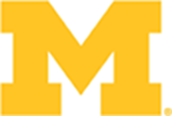 DEGREE AUDIT CHANGE FORMOffice of the Registrar, University of MichiganLSA Building, Ste. 5000
500. S. State Street
Ann Arbor, MI 48109-1382
Phone: 734.763.2113
Fax: 734.936.3148
ro.audit.staff@umich.eduSchool/College: School/College: Use this form for program modifications or correcting existing requirements. Changes will only affect students whose requirement (admit) terms are the same as, or later than, the Effective Student Requirement Term indicated on the form. For course changes that apply to all current students in the program (regardless of requirement term), use the Course List Update Form instead.Instructions:Provide all requested informationForward to School/College Authorizer for approvalAuthorizer sends form to ro.audit.staff@umich.edu as an e-mail attachmentInclude link or attach copy of bulletin or posted requirements, advising checklists, etc.Department/Unit: Department/Unit: Use this form for program modifications or correcting existing requirements. Changes will only affect students whose requirement (admit) terms are the same as, or later than, the Effective Student Requirement Term indicated on the form. For course changes that apply to all current students in the program (regardless of requirement term), use the Course List Update Form instead.Instructions:Provide all requested informationForward to School/College Authorizer for approvalAuthorizer sends form to ro.audit.staff@umich.edu as an e-mail attachmentInclude link or attach copy of bulletin or posted requirements, advising checklists, etc.Graduate/Undergrad: Graduate/Undergrad: Use this form for program modifications or correcting existing requirements. Changes will only affect students whose requirement (admit) terms are the same as, or later than, the Effective Student Requirement Term indicated on the form. For course changes that apply to all current students in the program (regardless of requirement term), use the Course List Update Form instead.Instructions:Provide all requested informationForward to School/College Authorizer for approvalAuthorizer sends form to ro.audit.staff@umich.edu as an e-mail attachmentInclude link or attach copy of bulletin or posted requirements, advising checklists, etc.Name of Program: Name of Program: Use this form for program modifications or correcting existing requirements. Changes will only affect students whose requirement (admit) terms are the same as, or later than, the Effective Student Requirement Term indicated on the form. For course changes that apply to all current students in the program (regardless of requirement term), use the Course List Update Form instead.Instructions:Provide all requested informationForward to School/College Authorizer for approvalAuthorizer sends form to ro.audit.staff@umich.edu as an e-mail attachmentInclude link or attach copy of bulletin or posted requirements, advising checklists, etc.Type of Program: (major/minor/etc.)Type of Program: (major/minor/etc.)Use this form for program modifications or correcting existing requirements. Changes will only affect students whose requirement (admit) terms are the same as, or later than, the Effective Student Requirement Term indicated on the form. For course changes that apply to all current students in the program (regardless of requirement term), use the Course List Update Form instead.Instructions:Provide all requested informationForward to School/College Authorizer for approvalAuthorizer sends form to ro.audit.staff@umich.edu as an e-mail attachmentInclude link or attach copy of bulletin or posted requirements, advising checklists, etc.Use this form for program modifications or correcting existing requirements. Changes will only affect students whose requirement (admit) terms are the same as, or later than, the Effective Student Requirement Term indicated on the form. For course changes that apply to all current students in the program (regardless of requirement term), use the Course List Update Form instead.Instructions:Provide all requested informationForward to School/College Authorizer for approvalAuthorizer sends form to ro.audit.staff@umich.edu as an e-mail attachmentInclude link or attach copy of bulletin or posted requirements, advising checklists, etc.Contact:Date:Date:Use this form for program modifications or correcting existing requirements. Changes will only affect students whose requirement (admit) terms are the same as, or later than, the Effective Student Requirement Term indicated on the form. For course changes that apply to all current students in the program (regardless of requirement term), use the Course List Update Form instead.Instructions:Provide all requested informationForward to School/College Authorizer for approvalAuthorizer sends form to ro.audit.staff@umich.edu as an e-mail attachmentInclude link or attach copy of bulletin or posted requirements, advising checklists, etc.E-mail:Phone:Phone:Use this form for program modifications or correcting existing requirements. Changes will only affect students whose requirement (admit) terms are the same as, or later than, the Effective Student Requirement Term indicated on the form. For course changes that apply to all current students in the program (regardless of requirement term), use the Course List Update Form instead.Instructions:Provide all requested informationForward to School/College Authorizer for approvalAuthorizer sends form to ro.audit.staff@umich.edu as an e-mail attachmentInclude link or attach copy of bulletin or posted requirements, advising checklists, etc.Designated Authorizer:Designated Authorizer:Designated Authorizer:Use this form for program modifications or correcting existing requirements. Changes will only affect students whose requirement (admit) terms are the same as, or later than, the Effective Student Requirement Term indicated on the form. For course changes that apply to all current students in the program (regardless of requirement term), use the Course List Update Form instead.Instructions:Provide all requested informationForward to School/College Authorizer for approvalAuthorizer sends form to ro.audit.staff@umich.edu as an e-mail attachmentInclude link or attach copy of bulletin or posted requirements, advising checklists, etc.Use this form for program modifications or correcting existing requirements. Changes will only affect students whose requirement (admit) terms are the same as, or later than, the Effective Student Requirement Term indicated on the form. For course changes that apply to all current students in the program (regardless of requirement term), use the Course List Update Form instead.Instructions:Provide all requested informationForward to School/College Authorizer for approvalAuthorizer sends form to ro.audit.staff@umich.edu as an e-mail attachmentInclude link or attach copy of bulletin or posted requirements, advising checklists, etc.Program Modification or Audit Correction?Program Modification or Audit Correction?Program Modification or Audit Correction?Program Modification or Audit Correction?Program Modification or Audit Correction?Use this form for program modifications or correcting existing requirements. Changes will only affect students whose requirement (admit) terms are the same as, or later than, the Effective Student Requirement Term indicated on the form. For course changes that apply to all current students in the program (regardless of requirement term), use the Course List Update Form instead.Instructions:Provide all requested informationForward to School/College Authorizer for approvalAuthorizer sends form to ro.audit.staff@umich.edu as an e-mail attachmentInclude link or attach copy of bulletin or posted requirements, advising checklists, etc.Effective Student Requirement Term:Effective Student Requirement Term:Effective Student Requirement Term:Effective Student Requirement Term:Effective Student Requirement Term:Use this form for program modifications or correcting existing requirements. Changes will only affect students whose requirement (admit) terms are the same as, or later than, the Effective Student Requirement Term indicated on the form. For course changes that apply to all current students in the program (regardless of requirement term), use the Course List Update Form instead.Instructions:Provide all requested informationForward to School/College Authorizer for approvalAuthorizer sends form to ro.audit.staff@umich.edu as an e-mail attachmentInclude link or attach copy of bulletin or posted requirements, advising checklists, etc.Link to bulletin/posted program requirements (or attach documentation):For each requirement below, specify:all courses satisfying requirementmin. number courses or credits requiredmin. course grade requiredrelevant limits/exclusionsIs optional P/F accepted?Is external transfer credit accepted?Existing RQ Code (if appl.)Current RequirementsModified or Corrected RequirementsList courses that fulfill requirements on attached Course List TableNotes:COURSE LIST TABLE(Courses used in above requirements)Indicate topic title & ID (or class association) and effective terms of enrollment where appropriate.RequirementAdd/RemoveCourse IDSubj/Cat.Topic IDTopic TitleAdd:As of Term of EnrollmentRemove: As ofTerm of EnrollmentNotes: